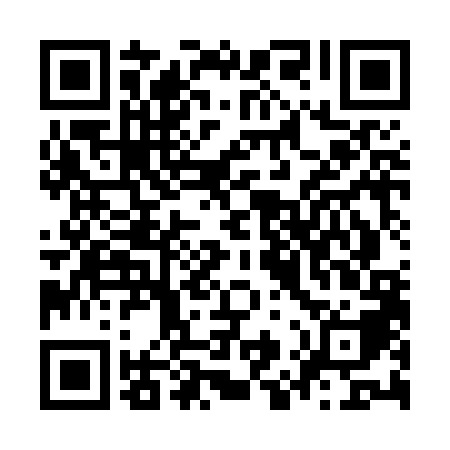 Ramadan times for Achsheim, GermanyMon 11 Mar 2024 - Wed 10 Apr 2024High Latitude Method: Angle Based RulePrayer Calculation Method: Muslim World LeagueAsar Calculation Method: ShafiPrayer times provided by https://www.salahtimes.comDateDayFajrSuhurSunriseDhuhrAsrIftarMaghribIsha11Mon4:534:536:3812:273:376:176:177:5512Tue4:514:516:3612:263:386:186:187:5713Wed4:494:496:3312:263:396:206:207:5814Thu4:464:466:3112:263:406:216:218:0015Fri4:444:446:2912:263:406:236:238:0116Sat4:424:426:2712:253:416:246:248:0317Sun4:404:406:2512:253:426:266:268:0518Mon4:374:376:2312:253:436:276:278:0619Tue4:354:356:2112:243:446:296:298:0820Wed4:334:336:1912:243:456:306:308:1021Thu4:314:316:1712:243:466:326:328:1222Fri4:284:286:1512:233:476:336:338:1323Sat4:264:266:1312:233:486:356:358:1524Sun4:244:246:1112:233:486:366:368:1725Mon4:214:216:0912:233:496:376:378:1926Tue4:194:196:0612:223:506:396:398:2027Wed4:164:166:0412:223:516:406:408:2228Thu4:144:146:0212:223:526:426:428:2429Fri4:114:116:0012:213:526:436:438:2630Sat4:094:095:5812:213:536:456:458:2731Sun5:075:076:561:214:547:467:469:291Mon5:045:046:541:204:557:487:489:312Tue5:025:026:521:204:557:497:499:333Wed4:594:596:501:204:567:517:519:354Thu4:574:576:481:204:577:527:529:375Fri4:544:546:461:194:587:547:549:396Sat4:514:516:441:194:587:557:559:417Sun4:494:496:421:194:597:577:579:438Mon4:464:466:401:185:007:587:589:459Tue4:444:446:381:185:008:008:009:4610Wed4:414:416:361:185:018:018:019:48